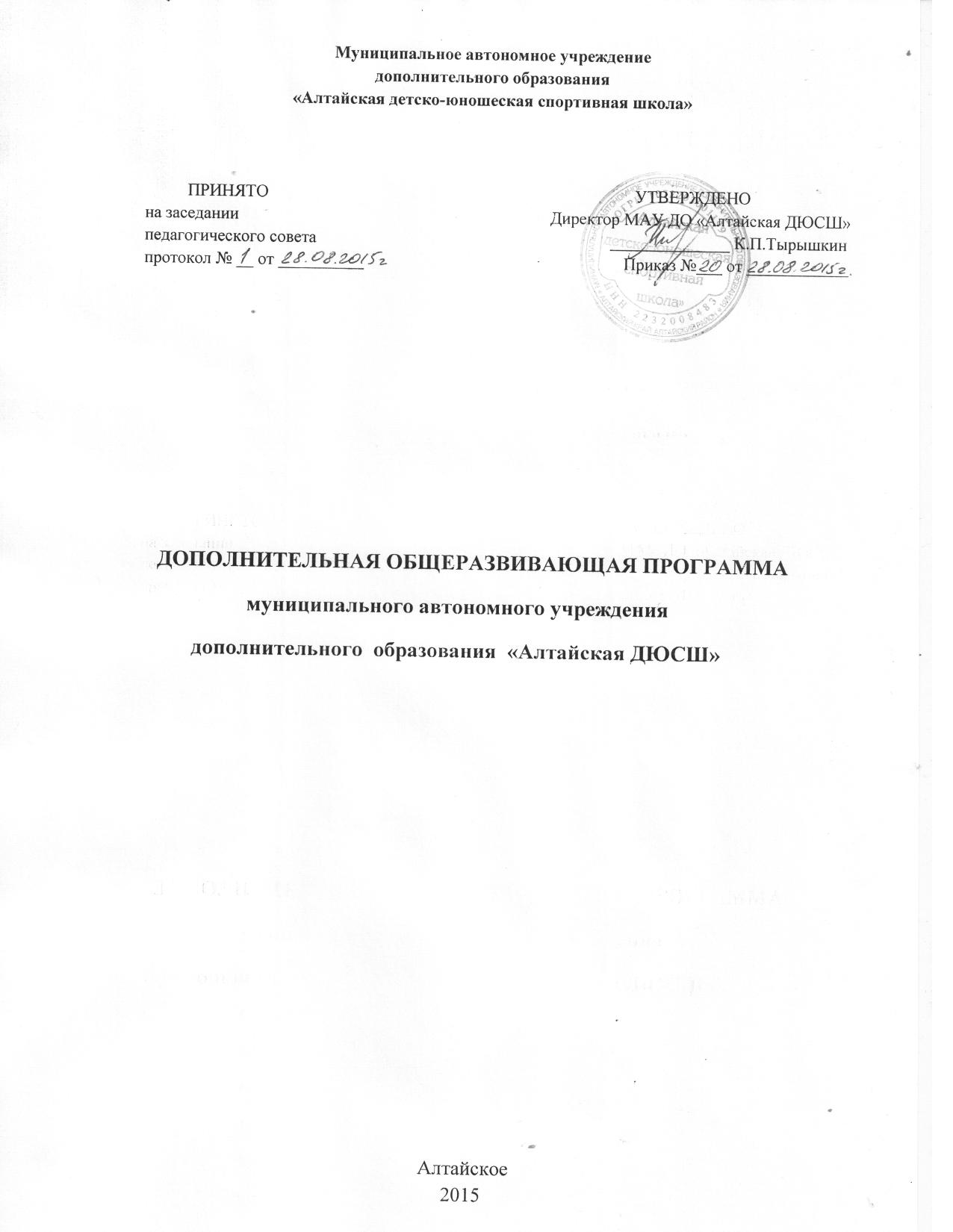                                              I. Перечень программВ муниципальном автономном учреждении дополнительного образования «Алтайская детско-юношеская спортивная школа» реализуются следующие дополнительные общеразвивающие программы:1. Дополнительная общеразвивающая программа по лыжным гонкам;2. Дополнительная общеразвивающая программа по гиревому спорту.Срок освоения программ-3 года.  Программы предназначены для детей в возрасте 7 - 18 лет.                         II. Содержание программ  Программы разработаны на основе:- ФЗ  «Об образовании в Российской Федерации»,          - Приказа Минобрнауки РФ от 29.08.13 №1008 "Порядок организации и осуществления образовательной деятельности по дополнительным общеобразовательным программам» ,- Приказа Минспорта РФ от 27.12.13 г. № 1125 «Об утверждении особенностей организации и осуществления образовательной, тренировочной и методической деятельности в области физической культуры и спорта»,- Постановления Главного государственного врача РФ от 04.07.2014 №41 «Об утверждении СанПин 2.4.4.3172-14 «Санитарно-эпидемиологические требования к устройству, содержанию и организации режима работы образовательных организаций дополнительного образования детей», - Устав МАУ ДО «Алтайская ДЮСШ».Основные направления деятельности  по Программам:- организация досуга и формирование потребности в поддержании здорового образа жизни; - удовлетворение индивидуальных потребностей учащихся в занятиях физической культурой и спортом;- создание условий для физического воспитания и физического развития;         - выявление одаренных детей в области физической культуры и спорта;Задачи дополнительной общеразвивающей программы:1 Образовательные:- приобретение навыков контроля состояния здоровья  и физической работоспособности- приучать к  использованию полученных  знаний и умений для самостоятельных занятий.2. Воспитательные:- воспитание трудолюбия, сознательной дисциплины, внимания, настойчивости и волевых качеств;- воспитание стремления к здоровому образу жизни;- воспитание патриотизма и любви к родному краю;- привитие стойкого интереса к занятиям физкультурой , лыжным спортом, гиревым спортом.3. Развивающие:- развитие  природного потенциала каждого ребенка;- укрепление здоровья, физического развития и повышение работоспособности;- всестороннее гармоническое развитие физических способностей;-развитие  мотивации и положительного отношения к занятиям; - способствование  закаливанию организма и устойчивости к неблагоприятным условиям внешней среды; Программа содержит рекомендации по построению, содержанию и организации тренировочных занятий обучающихся в спортивно-оздоровительных группах по лыжным гонкам и гиревому спорту.        Программный материал включает в себя разделы по:- теоретической подготовке- практической подготовке- технической подготовке- психологической подготовке -контрольные упражнения  -участие в соревнованиях.Годовой план-график рассчитан на 46 недель. Продолжительность одного занятия в спортивно-оздоровительных группах не должна превышать 2-х академических часов.Количество тренировочных дней в неделю -2-3 дня. Основными формами организации тренировочного процесса являются:  - групповые практические и теоритические  занятия - участие в соревнованиях - промежуточная аттестация.Таблица 1  Рекомендуемая наполняемость групп по годам обученияСенситивные (благоприятные)  периоды развитияЭтап Спортивнойподготовки    ПериодМинимальная наполняемость      группы    (человек)  Оптимальный (рекомендуемый)количественный   состав группы      (человек)Максимальный количественный состав группы     (человек)Нормативный       объем    недельной   нагрузки вакадемических       часахСпортивно-оздоровительныйэтапВесьпериод         12             15        20          6Морфофункциональные показатели,физические качестваВозраст, летВозраст, летВозраст, летВозраст, летВозраст, летВозраст, летВозраст, летВозраст, летВозраст, летВозраст, летВозраст, летМорфофункциональные показатели,физические качества7891011121314151617Рост++++Мышечная масса++++Быстрота+++Скоростно-силовые качества+++++Сила+++Выносливость(аэробные возможности)++++++Анаэробные возможности++++++Гибкость++++Координационные способности++++Равновесие+++++++